Publicado en Madrid el 15/02/2019 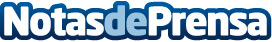 Juan Antonio Álvaro de la Parra (FJD): "El paciente es el principio, fin y centro de nuestra actividad"El gerente de la Fundación Jimenez Díaz ha dirigido el acto de celebración del 64º aniversario del hospital y ha puesto en valor  los reconocimientos obtenidos en 2018-----En el marco del evento se han entregado los 15os Premios de Investigación y los 3os Premios en Experiencia del Paciente, Transformación digital y SaludDatos de contacto:FUNDACIÓN JIMÉNEZ DIAZNota de prensa publicada en: https://www.notasdeprensa.es/juan-antonio-alvaro-de-la-parra-fjd-el Categorias: Medicina Premios Otras ciencias Digital http://www.notasdeprensa.es